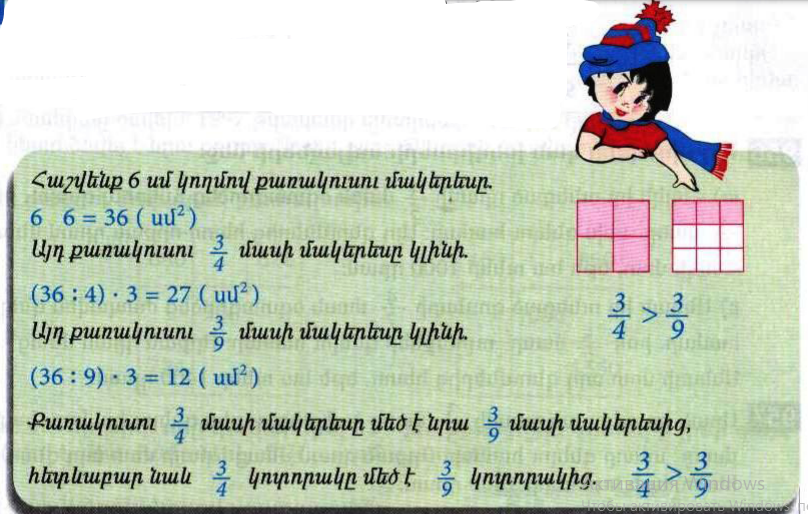 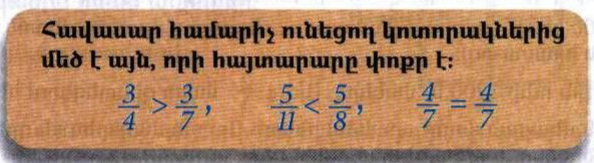 1․2․3․ 4․5․26․ 7․ 1․2․3․ 4․5․6․ 4896396181264836241896724836